Publicado en  el 11/11/2015 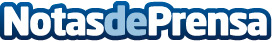 SENER exhibe sus capacidades integrales en proyectos ferroviarios en BCN Rail 2015El grupo de ingeniería y tecnología SENER acude un año más a la feria del sector ferroviario BCN Rail, que celebra su quinta edición, para mostrar sus trabajos más relevantes en este ámbito, donde es actualmente una empresa líder, tanto en transporte urbano como en ferrocarrilDatos de contacto:Nota de prensa publicada en: https://www.notasdeprensa.es/sener-exhibe-sus-capacidades-integrales-en_1 Categorias: Cataluña Otros Servicios Movilidad y Transporte Construcción y Materiales http://www.notasdeprensa.es